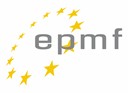 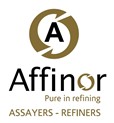     KYC et formulaire de notificationDocuments nécessaires  :Enregistrement de l’entreprise ;Registre du commerce ;Dernière déclaration financière anuelle ; Lettre de l’entreprise avec en-tête + sceau officiel (preuve sur facture, 
communication écrite , …) ;Adresse physique régistrée de l’entreprise ;Les statuts ;Attestation fiscale ;Numéro TVA EU actif (si le pays est membre de l’UE ) ou Numéro de Régistration ;Résolution du conseil/ les signataires autorisés ;Carte d’identité / passeport du Directeur Général ;Copie de la licence minière (en cas applicable) ; Directives de règlement (pour AML) ; Lettre de banque en confirmant que la compte est active ;Procuration ;Déclaration ;Questionnaire KYC ;Veuillez inclure une copie de la dernière valeur du bilan total.Sceau officiel de l’entreprise :Kompellaan 3     B-3600 Genk   Tel.: +32 89 207 144	
www.affinor.be     info@affinor.beBTW : BE 0899.125.662	ING 363-0355285-14	IBAN BE94 3630 3552 8514	        BIC: BBRUBEBBNom de l’entreprise (comme indiqué sur l’enregistrement de l’entreprise) :Adresse registrée :Adresse commerciale : Numéro de régistration / numéro de TVA :  Pays d’origine :Date de constitution :Bénéficiaire / signataire autorisé  1:Bénéficiaire / signataire autorisé  2:Bénéficiaire / signataire autorisé  3:Bénéficiaire / signataire autorisé  4 :Nombre d’entreprises liées dans votre groupe : Veuillez inclure l’organigramme de votre groupe :Autorité réglementaire (si applicable) :Licence (si applicable) :Si quoté ou nommé, nom de la bourse : Auditeur(s) externe(s) :Personne de contact :Numéro de telephone :E-mail :Site web :Taux de détentionNomAdresse  Nationalité Date de naissanceTaux de détentionNomAdresse  Nationalité Date de naissanceQualification institutionelle du client  (Choississez 1 des 2)Nous sommes un investisseur institutionnel et avons au moins 1 employé expérimenté avec des qualifications financières qui est principalement et essentiellement responsable pour l’aspect financier de l’entreprise. Qualification institutionelle du client  (Choississez 1 des 2)Nous ne sommes pas un investisseur institutionnel.
Description des activités principales de l’entreprise :
Description des activités principales de l’entreprise :
Description des activités principales de l’entreprise :Nom    Nationalité Date de naissance       Conseil d’administration       Conseil d’administration       Conseil d’administrationManagementManagementManagementMarché principal :Produits principaux :Avec qui avez-vous affiner vos métaux précieux dans le passé ? :Profil des clients/fournisseurs de vos métaux précieux :Pays d’origine des métaux précieux livrés à Affinor bvba:   Unité          monétaireLa dernière pé-riode finan-cière décl-aréeL’année précédenteCapitalTotal des capitaux propresValeur du bilan totalVenteRevenu netVotre institution, a-t-elle instauré une politique concernant la chaîne d’approvisionnement responsable de l’or provenant de zones de conflit et de zones à haut risque?OuiVeuillez inclure une copie.NonEst-ce que la politique  de votre chaîne d’approvisionnement satisfait aux normes décrits dans la politique de base de la chaîne d’approvisionnement en annexe II de la “OECD Due Diligence Guidance for Responsible Supply Chains of Minerals from Conflict-Affected and High-Risk Areas” ?OuiEst-ce que la politique  de votre chaîne d’approvisionnement satisfait aux normes décrits dans la politique de base de la chaîne d’approvisionnement en annexe II de la “OECD Due Diligence Guidance for Responsible Supply Chains of Minerals from Conflict-Affected and High-Risk Areas” ?NonEst-ce que votre institution est conforme ou votre institution, a-t-elle l’intention de satisfaire aux normes de la  “OECD Due Diligence Guidance for Responsible Supply Chains of Minerals from Conflict-Affected and High-Risk Areas” dans le futur ?OuiEst-ce que votre institution est conforme ou votre institution, a-t-elle l’intention de satisfaire aux normes de la  “OECD Due Diligence Guidance for Responsible Supply Chains of Minerals from Conflict-Affected and High-Risk Areas” dans le futur ?Non
Signataire autorisé :
Signataire autorisé :Titre :Au nom de (Nom de l’entreprise) :Date :Nom de l’entreprise :Location:Nom de l’entreprise :Location:Nom de l’entreprise :Location:Si vous répondez “non” sur une des questions, veuillez clarifier et ajouter plus d’information à la fin de la section concernée. Si vous répondez “non” sur une des questions, veuillez clarifier et ajouter plus d’information à la fin de la section concernée. Si vous répondez “non” sur une des questions, veuillez clarifier et ajouter plus d’information à la fin de la section concernée. I.  Politique AML en général et procédures dans la pratique :OuiNon1.  Suivez-vous des procédures AML ? Si oui, veuillez les clarifier.2.  Appliquez-vous des procédures Due Diligence sur vos fournisseurs/clients ? Si oui, veuillez les décrire.  
 3.Quels documents est-ce que vous demandez à vos clients/fournisseurs afin de vérifier leurs légitimité ? Veuillez inclure tous les documents. 4. Quels documents concernant les métaux précieux que vous achètent gardez-vous ? Veuillez inclure la liste complète. 5. Comment contrôlez-vous votre chaîne d’approvisionnement et limitez-vous les risques ? Veuillez décrire extensivement ces procédures. 6. Pour combien d’années gardez-vous les informations de vos clients/fournisseurs  ?	.......années7. Lorsqu’un rapport pour une transaction en liquide est obligatoire, avez-vous dans ce cas instauré des procédures afin d’identifier des transactions structurées et d’éviter ces obligations ? 8. L’entreprise, a-t-elle un programme de contrôle pour des activités inhabituelles et suspectes concernant des fonds, des  transferts et  des instruments monétaires dont des chèques de voyage, mandats, … ? 9. L’entreprise, a-t-elle instauré une politique afin de raisonnablement garantir qu’elle coopère seulement avec des institutions bancaires conformes qui possèdent des licences afin de conclure des transactions dans leurs pays d’origine ?  II.	Décrivez la localisation des activités ?10. Quelle est votre expérience comme commerçant et comme entreprise professionnelle ? Nom de votre banque :Nom de compte /  nom du signataire autorisé : Lettre de référence de votre banque :  Nom & détails de administrateur bancaire:Unité monétaire :Numéro de compte :Iban + Swift Code :Gardez-vous toutes vos transactions et sont-elles registrées dans votre comptabilité?Coopérez-vous avec un réviseur indépendant ? Si oui, quel réviseur ?En sein de votre entreprise, qui est responsable pour la comptabilité et les paiements ? Veuillez noter tous les détails de cette personne : Nom, adresse e-mail, numéro de téléphone et signature. Veuillez noter toutes les adresses e-mail complémentaires qui doivent être inclues concernant l’information de votre compte et/ou autres informations importantes. Nom du signataire autorisé:Titre:Signature du signataire autorisé :Date: